Canoeing and Kayaking GroupDUTIESThe Group arranges for members to enjoy canoeing, kayaking and floating in the rivers and lakes of New Jersey. Participants will rent or use their own equipment.PROCEDURESTrips will be conducted, weather permitting, on local rivers and lakes (such as the Delaware, South Branch of the Raritan, Spruce Run Reservoir, etc.).  Group members will organize rental of equipment and car-pooling to site. All participants are required to wear personal floatation devices while in a canoe, kayak or float. The Group consists of a Chairman and members. Announcements of this activity are made at the regular meetings and in the monthly bulletin. 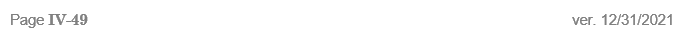 